 Participant Consent Template Form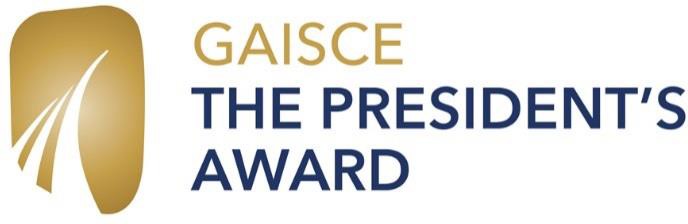 (For participants under 18 years)Please use BLOCK CAPITALS        Add organisation logo here, or update template to own requirementsGaisce – The President’s Award is the National Challenge Award from the president of Ireland to young people between the ages of 14-25. In order to achieve a Gaisce Award, a participant must engage in four separate activities: a community involvement, a personal skill, a physical recreation and an adventure journey. Please visit www.gaisce.ie website for more information on all activities.  To (name of organisation)I am the parent/legal guardian of Student’s/Child’s Date of BirthName of President’s Award Leader (PAL) Student’s Special Medical Needs (if any)Name of GPGP’s Telephone Number Emergency Contact numberAuthorised to Treat MinorIf I cannot be reached in an emergency, I hereby permit the concerned authorities to call 999 and/or to contact a medical facility or physician selected by the school to provide proper treatment to (student’s name)	and that I will be responsible for all expenses arising in the association with such treatment.Prescription or Over-the-counter MedicationI certify that I have in my file in the school office, a current profile enlisting necessary medication that 	must take.I hereby acknowledge that I have been notified whether or not the activities involved in this field trip are considered to be of ‘high risk’ to the participantsI grant my permission for my child named above to participate in Gaisce – The President’s AwardSigned 		Date 	Please note the information collected is stored within the organisation (school, youth centre etc). 